Администрация городского округа муниципального образования «город Саянск»ПОСТАНОВЛЕНИЕВ соответствии со статьей 16 Федерального закона от 22.11.1995 № 171-ФЗ «О государственном регулировании производства и оборота этилового спирта, алкогольной и спиртосодержащей продукции и об ограничении потребления (распития)  алкогольной  продукции»,  Федеральным  законом  от 06.10.2003 № 131-ФЗ «Об общих принципах организации местного самоуправления в Российской Федерации», постановлением Правительства Российской Федерации от 27.12.2012 № 1425 «Об определении органами государственной власти субъектов Российской Федерации мест массового скопления граждан и мест нахождения источников повышенной опасности, в которых не допускается розничная продажа алкогольной продукции, а также определения органами местного самоуправления границ прилегающих к некоторым организациям и объектам территорий, на которых не допускается розничная продажа алкогольной продукции», руководствуясь статьями 7, 32, 38 Устава муниципального образования «город Саянск», администрация городского округа муниципального образования «город Саянск»,ПОСТАНОВЛЯЕТ:1. Внести в постановление администрации городского округа муниципального образования «город Саянск» от 27.06.2013 № 110-37-822-13 «Об утверждении границ прилегающих территорий к некоторым организациям и объектам городского округа муниципального образования «город Саянск», на которых не допускается розничная продажа алкогольной продукции» (в редакции постановлений от 26.08.2013 № 110-37-1046-13, от 17.11.2014 № 110-37-1025-14, от 26.12.2014 № 110-37-1198-14, от 11.03.2015 № 110-37-252-15, от 11.03.2015 № 110-37-259-15, от 10.12.2015 № 110-37-1210-15, от 21.03.2017 № 110-37-244-17, от 22.05.2019 № 110-37-542-19) (опубликовано в газете «Саянские зори» № 29 от 25.07.2013, Вкладыш «Официальная информация», стр. 17-20; № 30 от 01.08.2013, Вкладыш «Официальная информация», стр. 3-6; № 35 от 05.09.2013, Вкладыш «Официальная информация», стр. 4; № 46 от 20.11.2014, Вкладыш «Официальная информация», стр. 20-22; № 1 от 15.01.2015, Вкладыш «Официальная информация», стр. 1; № 10 от 19.03.2015, Вкладыш «Официальная информация» стр. 1, 4; № 49 от 17.12.2015, Вкладыш, «Официальная информация» стр. 7-9; № 11 от 23.03.2017, Вкладыш, «Официальная информация» стр. 7-8; № 21 от 30.05.2019, Вкладыш «Официальная информация» стр. 1-2) (далее - постановление) следующие изменения:1.1. В приложениях № № 1, 2, 3, 4, 5, 6, 7, 8, 9 к постановлению: - в индивидуализированных заголовках схем слово «бюджетному» исключить;- в схемах и индивидуализированных заголовках схем аббревиатуру «МБДОУ» заменить на аббревиатуру «МДОУ».1.2. В приложениях № № 11, 12, 13, 14, 15, 16, 17 к постановлению:- в индивидуализированных заголовках схем слово «бюджетному» исключить;- в схемах и индивидуализированных заголовках схем аббревиатуру «МБОУ» заменить на аббревиатуру «МОУ».1.3. В приложении № 18 к постановлению:- в индивидуализированном заголовке схемы слово «автономному» исключить;- в схеме и индивидуализированном заголовке схемы аббревиатуру «МАДОУ» заменить на аббревиатуру «МДОУ».1.4. В приложении № 25 к постановлению:- в индивидуализированном заголовке схемы слова «областному государственному образовательному казенному учреждению для детей - сирот и детей, оставшихся без попечения родителей, специальная (коррекционная) школа-интернат для детей-сирот и детей, оставшихся без попечения родителей, с отклонениями в развитии г. Саянска» заменить словами «государственному общеобразовательному казенному учреждению Иркутской области для детей-сирот и детей, оставшихся без попечения родителей «Специальная  (коррекционная) школа-интернат г. Саянска» (ГОКУ ИО «Специальная (коррекционная) школа-интернат г. Саянска»)»;- в схеме слова «Специальная (коррекционная) школа-интернат для детей-сирот и детей, оставшихся без попечения родителей, с отклонениями в развитии» заменить словами «ГОКУ ИО «Специальная (коррекционная) школа-интернат г. Саянска».1.5. В приложении № 33 к постановлению:- в индивидуализированном заголовке схемы слово «противотуберкулезная» заменить словами «клиническая туберкулезная».1.6. В приложении № 39 к постановлению:- в индивидуализированном заголовке схемы слова «муниципальному спортивному оздоровительному учреждению «Центр физической подготовки «Мегаполис-спорт» (МСОУ «ЦФП «Мегаполис-спорт»)» заменить словами «спортивному комплексу «Мегаполис-спорт»;- в схеме аббревиатуру «МСОУ ЦФП» исключить.21.7. В приложении № 43 к постановлению:- в индивидуализированном заголовке схемы слова «тренажерному залу спортивного клуба» заменить словами «детскому спортивному клубу».1.8. В приложении № 44 к постановлению:- в индивидуализированном заголовке схемы слова «лыжной базе» заменить словами «детскому спортивному клубу «Меридиан»;- в схеме слова «лыжная база» заменить словами «ДСК «Меридиан».1.9. В приложении № 64 к постановлению:- в индивидуализированном заголовке схемы слова «филиалу автономной некоммерческой организации «Научно-исследовательский институт медико-экологических проблем зрения» (филиал АНО НИИ МЭПЗ)» заменить словами «оптике индивидуального предпринимателя Небера О.А. (оптика)»;- в схеме слово «филиал» и аббревиатуру «АНО НИИ МЭПЗ» заменить словом «Оптика».1.10. Приложения № № 10, 19, 20, 21, 23, 24, 29, 38, 45 к постановлению изложить в редакции согласно приложениям № № 1, 2, 3, 4, 5, 6, 7, 8, 9 к настоящему постановлению.1.11. Дополнить приложениями № № 71, 72, 73, 74, 75, 76, 77, 78, 79, 80, 81 к постановлению в редакции согласно приложениям №№ 10, 11, 12, 13, 14, 15, 16, 17, 18, 19, 20 к настоящему постановлению.1.12. Приложения № № 26, 27, 28, 36, 46, 61, 62, 70 к постановлению исключить.2. Опубликовать настоящее постановление на официальном интернет-портале правовой информации городского округа муниципального образования «город Саянск» (http://sayansk-pravo.ru), в газете «Саянские зори» и разместить на официальном сайте администрации городского округа муниципального образования «город Саянск» в информационно-телекоммуникационной сети «Интернет».3. Настоящее постановление вступает в силу после дня его официального опубликования.Мэр городского округа муниципальногообразования «город Саянск»						     О.В. БоровскийИсп. Минеева Т.Ю.тел.5-72-423Приложение № 1к постановлению администрации городского округа муниципального образования «город Саянск»от 17.06.2020 № 110-37-575-20«Приложение № 10к постановлению администрации городского округа муниципального образования «город Саянск»от 27.06.2013 № 110-37-822-13Схемаграницы прилегающей территории к муниципальному образовательному учреждению дополнительного профессионального образования «Центр развития образования города Саянска» (МОУ ДПО «ЦРО»), на которой не допускается розничная продажа алкогольной продукции, г. Саянск, м-он Солнечный, д. 23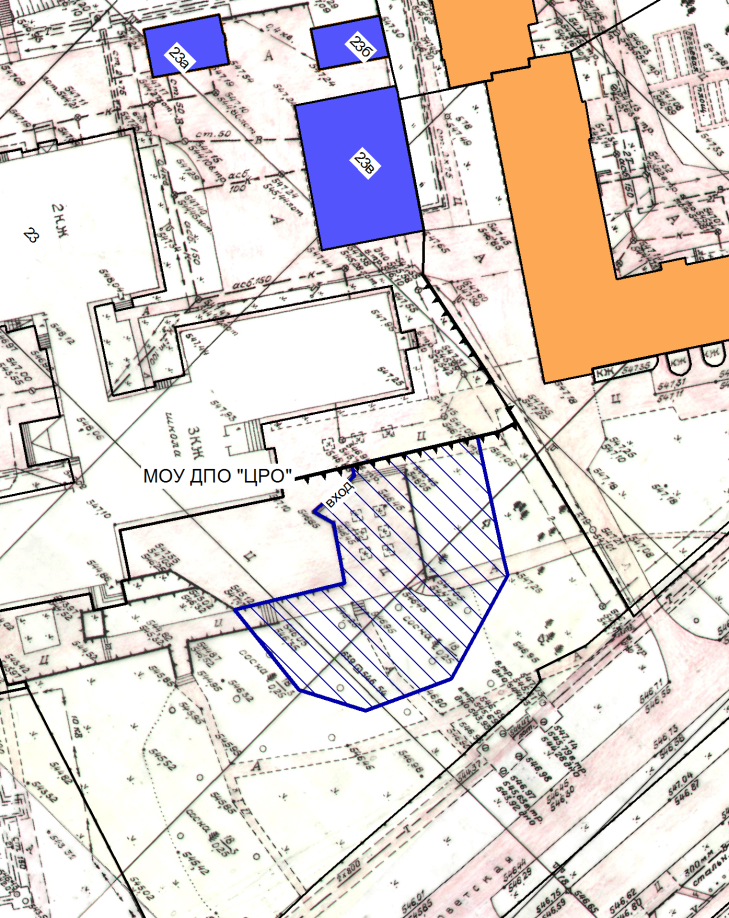 1:1000Условные обозначения:             - объект обучения несовершеннолетних             - обособленная территория объекта             - граница прилегающей территории, на которой не допускается                розничная продажа алкогольной продукции»Мэр городского округа муниципальногообразования «город Саянск»					 	О.В. Боровскийисп. Минеева Т.Ю.тел. 5-72-42Приложение № 2к постановлению администрации городского округа муниципального образования «город Саянск»от 17.06.2020 № 110-37-575-20«Приложение № 19к постановлению администрации городского округа муниципального образования «город Саянск»от 27.06.2013 № 110-37-822-13Схемаграницы прилегающей территории к частному профессиональному образовательному учреждению Автошкола «Скорость» (ЧПОУ Автошкола «Скорость»), г. Саянск, м-он Строителей, д. 24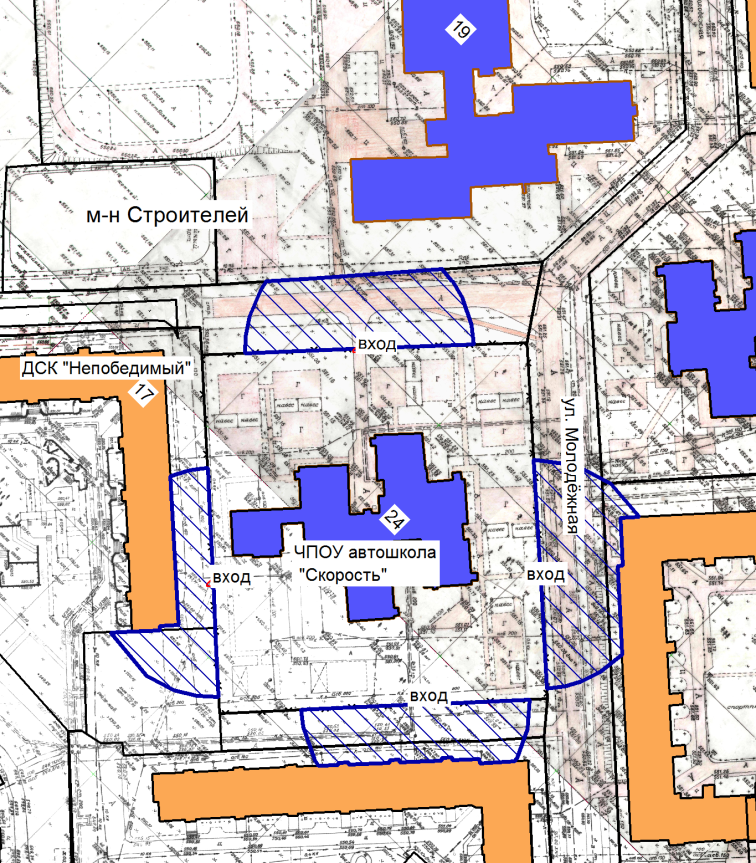 1:2000Условные обозначения:             - объект обучения несовершеннолетних             - обособленная территория объекта             - граница прилегающей территории, на которой не допускается                розничная продажа алкогольной продукции»Мэр городского округа муниципальногообразования «город Саянск»					 	О.В. Боровскийисп. Минеева Т.Ю.тел. 5-72-42Приложение № 3к постановлению администрации городского округа муниципального образования «город Саянск»от 17.06.2020 № 110-37-575-20«Приложение № 20к постановлению администрации городского округа муниципального образования «город Саянск»от 27.06.2013 № 110-37-822-13Схемаграницы прилегающей территории к государственному бюджетному профессиональному образовательному учреждению Иркутской области «Химико-технологический техникум г. Саянска» (ГБПОУ ХТТ г. Саянска) и профессиональному образовательному учреждению «Саянский спортивно-технический клуб» Регионального отделения Общероссийской общественно-государственной организации «Добровольное общество содействия, армии, авиации и флоту России» Иркутской области (ПОУ «Саянский СТК»), на которой не допускается розничная продажа алкогольной продукции, г. Саянск, м-н Южный, д. 126 и д.126А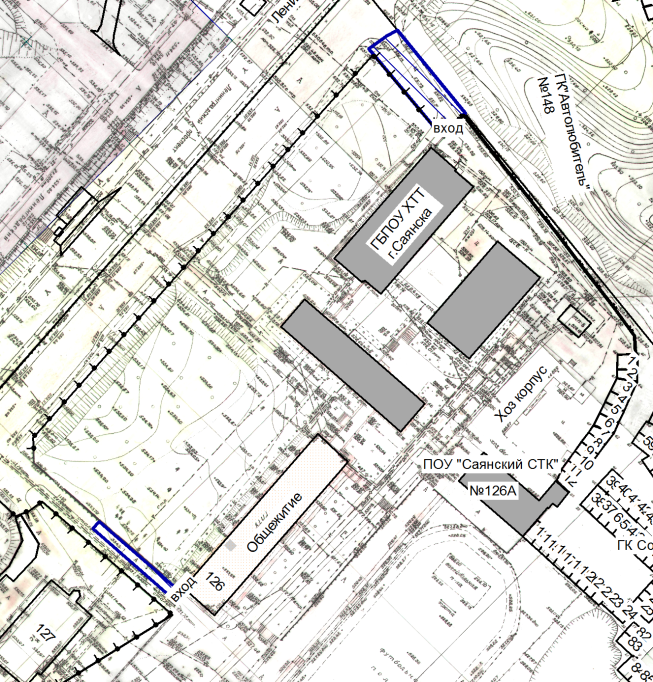 1:2000Условные обозначения:             - объекты обучения несовершеннолетних             - обособленная территория объектов             - граница прилегающей территории, на которой не допускается                розничная продажа алкогольной продукции»Мэр городского округа муниципальногообразования «город Саянск»					 	О.В. Боровскийисп. Минеева Т.Ю.тел. 5-72-42Приложение № 4к постановлению администрации городского округа муниципального образования «город Саянск»от 17.06.2020 № 110-37-575-20«Приложение № 21к постановлению администрации городского округа муниципального образования «город Саянск»от 27.06.2013 № 110-37-822-13Схемаграницы прилегающей территории к областному государственному бюджетному профессиональному образовательному учреждению «Саянский медицинский колледж» (ОГБПОУ «Саянский медицинский колледж»), на которой не допускается розничная продажа алкогольной продукции, г. Саянск, м-он Южный, д. 120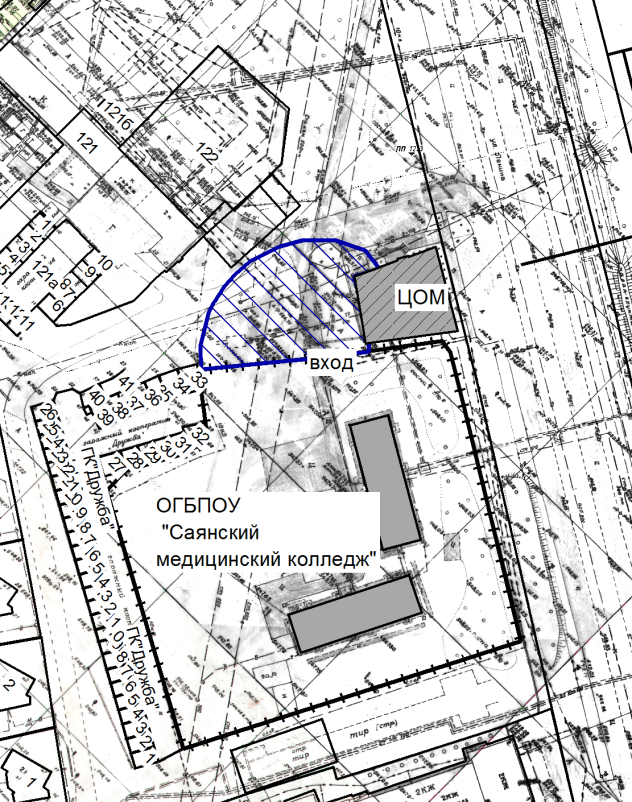 1:2000Условные обозначения:             - объект обучения несовершеннолетних             - обособленная территория объекта             - граница прилегающей территории, на которой не допускается                розничная продажа алкогольной продукции»Мэр городского округа муниципальногообразования «город Саянск»					 	О.В. Боровскийисп. Минеева Т.Ю.тел. 5-72-42Приложение № 5к постановлению администрации городского округа муниципального образования «город Саянск»от 17.06.2020 № 110-37-575-20«Приложение № 23к постановлению администрации городского округа муниципального образования «город Саянск»от 27.06.2013 № 110-37-822-13Схемаграницы прилегающей территории к корпусу № 1 муниципального учреждения дополнительного образования «Дом детского творчества «Созвездие» (МУ ДО ДДТ «Созвездие»), на которой не допускается розничная продажа алкогольной продукции, г. Саянск, м-он Юбилейный, д. 30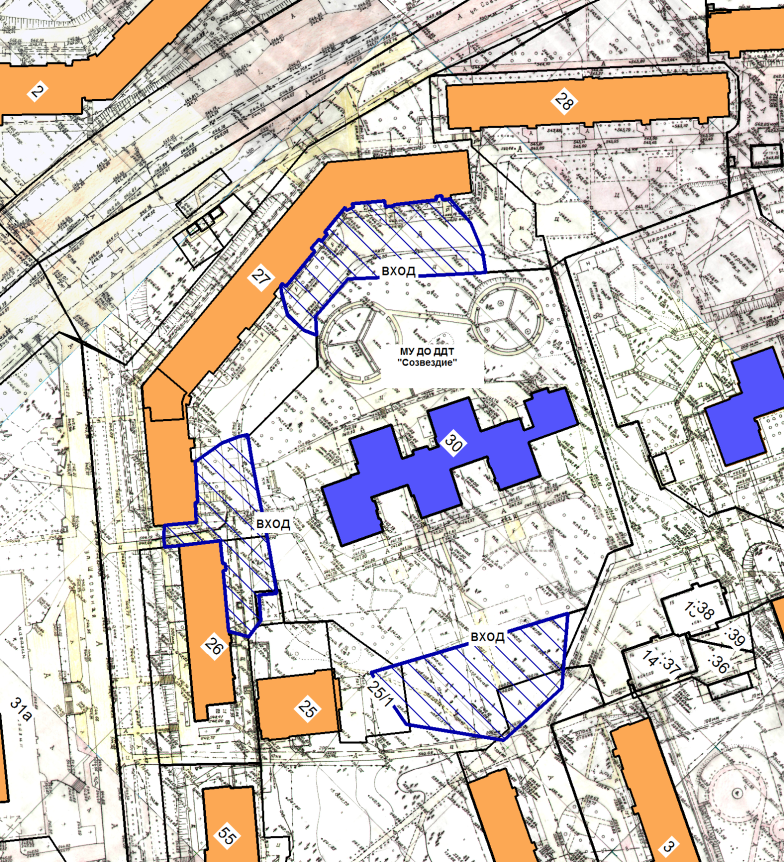 1:2000Условные обозначения:             - объект обучения несовершеннолетних             - обособленная территория объекта             - граница прилегающей территории, на которой не допускается                розничная продажа алкогольной продукции»Мэр городского округа муниципальногообразования «город Саянск»					 	О.В. Боровскийисп. Минеева Т.Ю.тел. 5-72-42Приложение № 6к постановлению администрации городского округа муниципального образования «город Саянск»от 17.06.2020 № 110-37-575-20«Приложение № 24к постановлению администрации городского округа муниципального образования «город Саянск»от 27.06.2013 № 110-37-822-13Схемаграницы прилегающей территории к клубу по месту жительства «Пилигрим» муниципального учреждения дополнительного образования «Дом детского творчества «Созвездие» (клуб «Пилигрим»), на которой не допускается розничная продажа алкогольной продукции, г. Саянск, м-он Мирный, д.2 (вставка)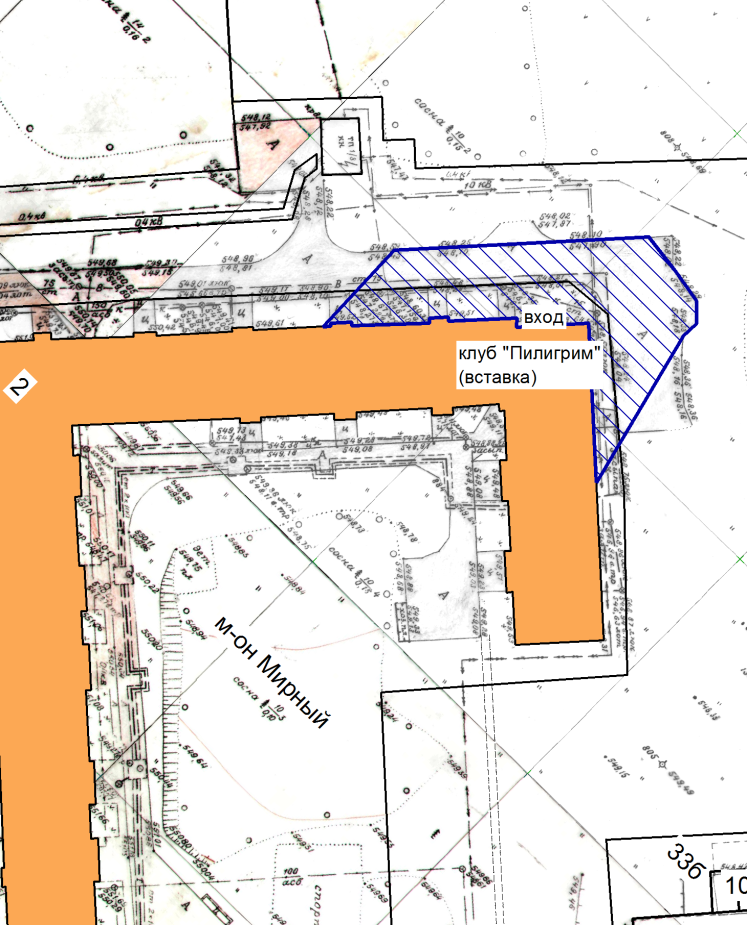 1:1000Условные обозначения:      клуб   - объект обучения несовершеннолетних             - граница прилегающей территории, на которой не допускается                розничная продажа алкогольной продукции»Мэр городского округа муниципальногообразования «город Саянск»					 	О.В. Боровскийисп. Минеева Т.Ю.тел. 5-72-42Приложение № 7к постановлению администрации городского округа муниципального образования «город Саянск»от 17.06.2020 № 110-37-575-20«Приложение № 29 к постановлению администрации городского округа муниципального образования «город Саянск»от 27.06.2013 № 110-37-822-13Схемаграницы прилегающей территории к детскому спортивному центру, на которой не допускается розничная продажа алкогольной продукции, г. Саянск, м-он Строителей, д.26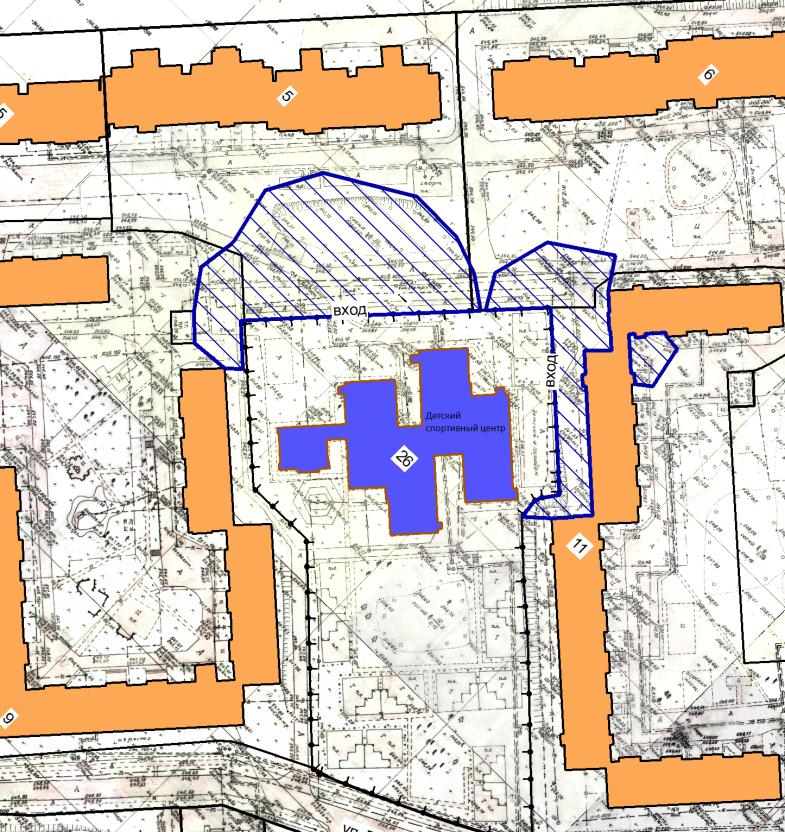 1:2000Условные обозначения:             - спортивное сооружение             - обособленная территория спортивного сооружения             - граница прилегающей территории, на которой не допускается                розничная продажа алкогольной продукции»Мэр городского округа муниципальногообразования «город Саянск»					 	О.В. Боровскийисп. Минеева Т.Ю.тел. 5-72-42Приложение № 8к постановлению администрации городского округа муниципального образования «город Саянск»от 17.06.2020 № 110-37-575-20«Приложение № 38к постановлению администрации городского округа муниципального образования «город Саянск»от 27.06.2013 № 110-37-822-13Схемаграницы прилегающей территории к спортивному комплексу «Дом спорта» (Дом спорта) и физкультурно-оздоровительному комплексу (ФОК), на которой не допускается розничная продажа алкогольной продукции, г. Саянск, м-он Олимпийский, д. 23 и д. 23В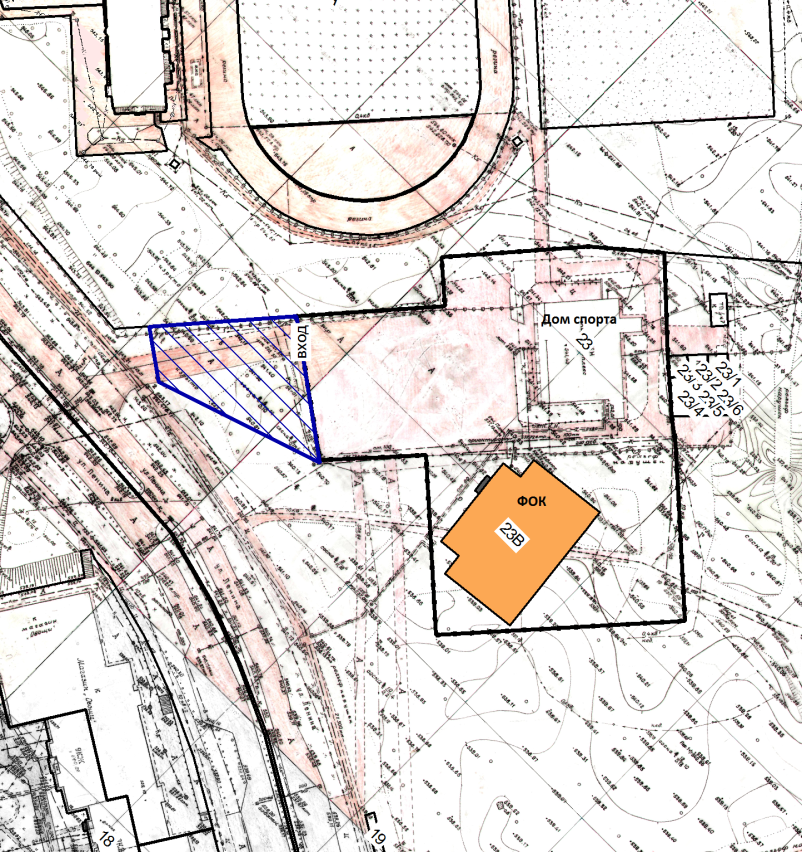 1:2000Условные обозначения:     23В   - спортивное сооружение     23     - спортивное сооружение             - обособленная территория спортивных сооружений             - граница прилегающей территории, на которой не допускается                розничная продажа алкогольной продукции»Мэр городского округа муниципальногообразования «город Саянск»					 	О.В. Боровскийисп. Минеева Т.Ю.тел. 5-72-42Приложение № 9к постановлению администрации городского округа муниципального образования «город Саянск»от 17.06.2020 № 110-37-575-20«Приложение № 45к постановлению администрации городского округа муниципального образования «город Саянск»от 27.06.2013 № 110-37-822-13Схемаграницы прилегающей территории к центру зимних видов спорта, на которой не допускается розничная продажа алкогольной продукции, г. Саянск, м-он Северный, д. 1 и д.19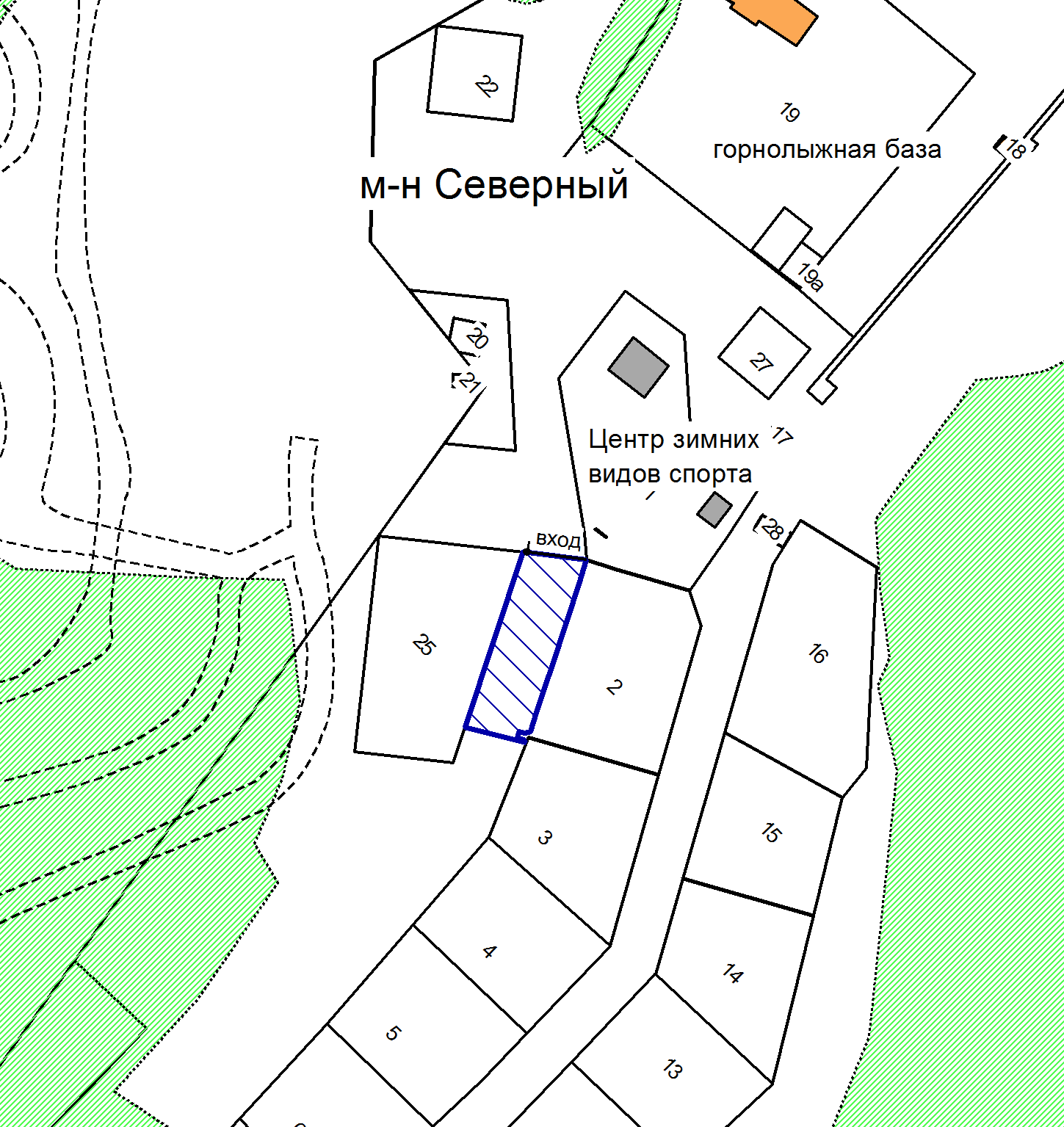 1:2000Условные обозначения:    1 и 19    - спортивные сооружения             - обособленная территория спортивных сооружений             - граница прилегающей территории, на которой не допускается                розничная продажа алкогольной продукции»Мэр городского округа муниципальногообразования «город Саянск»					 	О.В. Боровскийисп. Минеева Т.Ю.тел. 5-72-42Приложение № 10к постановлению администрации городского округа муниципального образования «город Саянск»от 17.06.2020 № 110-37-575-20«Приложение № 71к постановлению администрации городского округа муниципального образования «город Саянск»от 27.06.2013 № 110-37-822-13Схемаграницы прилегающей территории к муниципальному бюджетному учреждению дополнительного образования «Детская школа искусств города Саянска» (МБУ ДО «ДШИ города Саянска»), на которой не допускается розничная продажа алкогольной продукции г. Саянск, м-он Солнечный, д. 5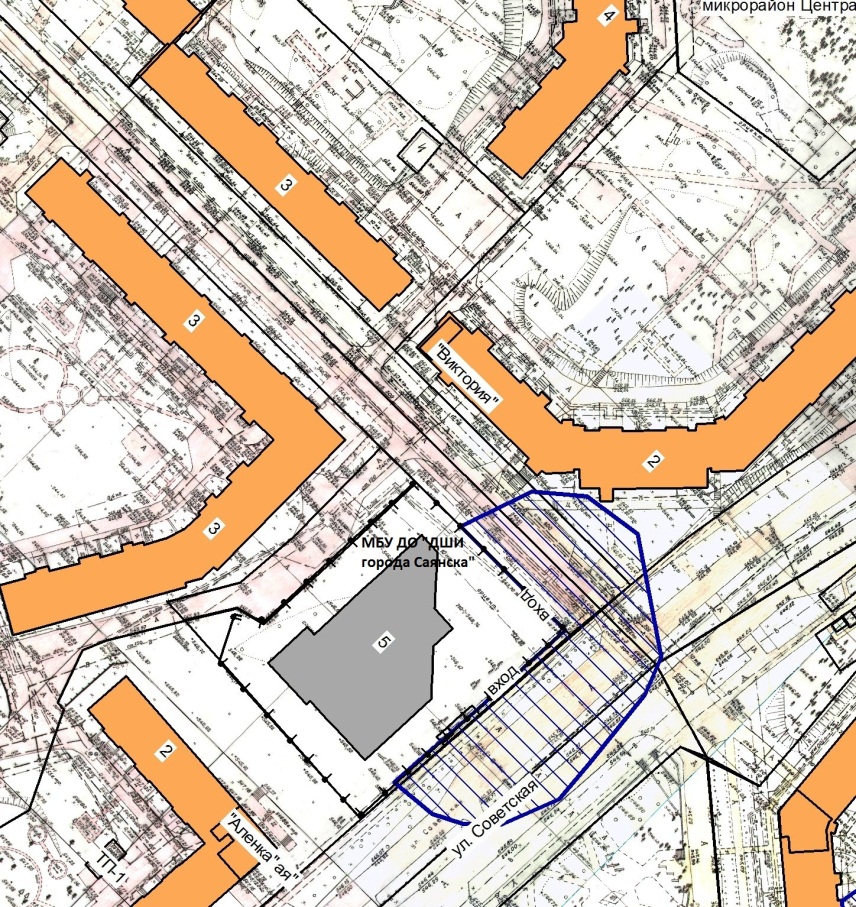 1:2000Условные обозначения:             - объект обучения несовершеннолетних             - обособленная территория объекта             - граница прилегающей территории, на которой не допускается                розничная продажа алкогольной продукции»Мэр городского округа муниципальногообразования «город Саянск»					 	О.В. Боровскийисп. Минеева Т.Ю.тел. 5-72-42Приложение № 11к постановлению администрации городского округа муниципального образования «город Саянск»от 17.06.2020 № 110-37-575-20«Приложение № 72к постановлению администрации городского округа муниципального образования «город Саянск»от 27.06.2013 № 110-37-822-13Схемаграницы прилегающей территории к центру развития интеллекта «Пифагорка» общества с ограниченной ответственностью «Мир знаний» (ЦРИ «Пифагорка»), на которой не допускается розничная продажа алкогольной продукции, г. Саянск, м-он Солнечный, д. 24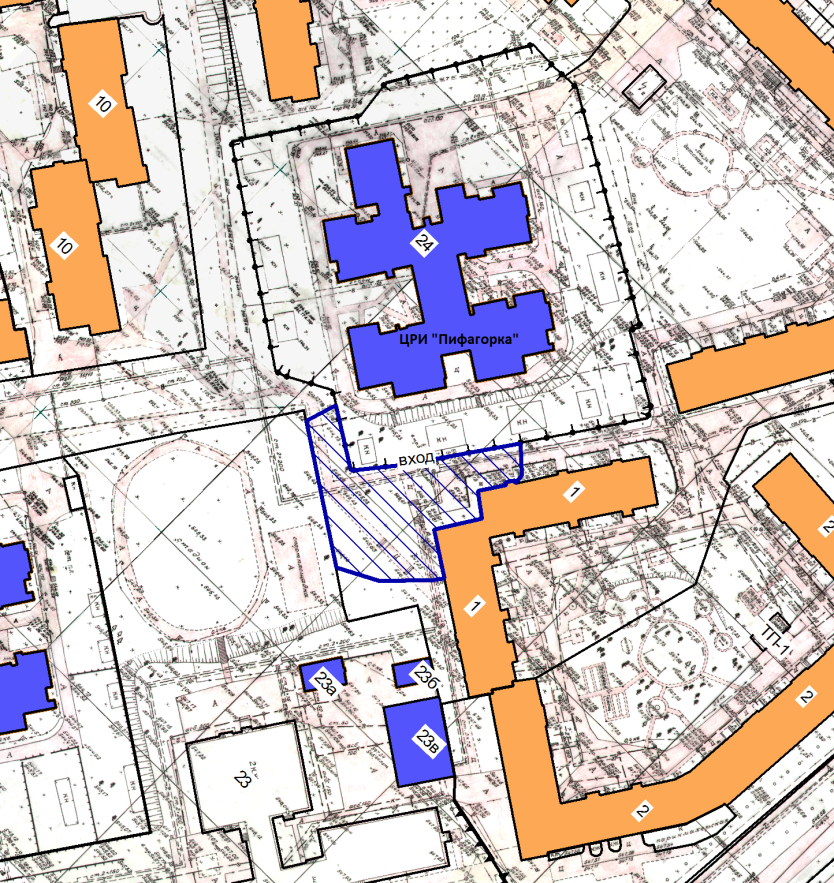 1:2000Условные обозначения:             - объект обучения несовершеннолетних             - обособленная территория объекта             - граница прилегающей территории, на которой не допускается                розничная продажа алкогольной продукции»Мэр городского округа муниципальногообразования «город Саянск»					 	О.В. Боровскийисп. Минеева Т.Ю.тел. 5-72-42Приложение № 12к постановлению администрации городского округа муниципального образования «город Саянск»от 17.06.2020 № 110-37-575-20«Приложение № 73к постановлению администрации городского округа муниципального образования «город Саянск»от 27.06.2013 № 110-37-822-13Схемаграницы прилегающей территории к студии здоровья и красоты индивидуального предпринимателя Белокопытовой М.С. (студия здоровья и красоты), на которой не допускается розничная продажа алкогольной продукции, г. Саянск, м-он Юбилейный, д. 7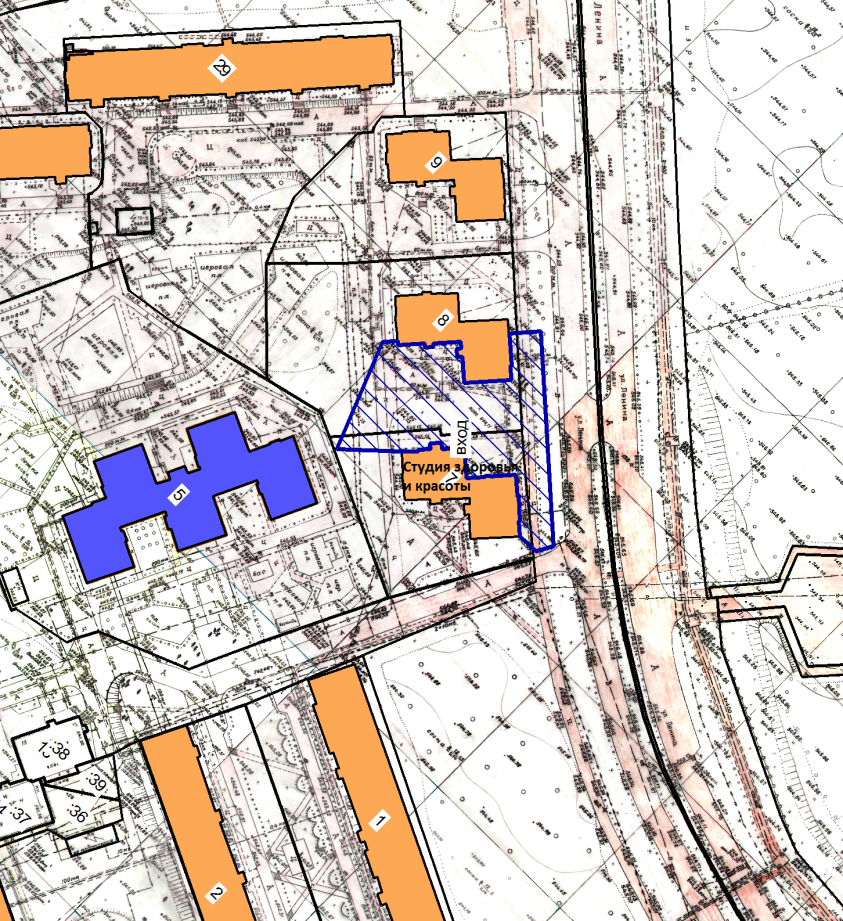 1:2000Условные обозначения:     7        - объект медицинской деятельности             - граница прилегающей территории, на которой не допускается                розничная продажа алкогольной продукции»Мэр городского округа муниципальногообразования «город Саянск»					 	О.В. Боровскийисп. Минеева Т.Ю.тел. 5-72-42Приложение № 13к постановлению администрации городского округа муниципального образования «город Саянск»от 17.06.2020 № 110-37-575-20«Приложение № 74к постановлению администрации городского округа муниципального образования «город Саянск»от 27.06.2013 № 110-37-822-13Схемаграницы прилегающей территории к областному государственному бюджетному учреждению социального обслуживания «Саянский психоневрологический интернат» (ОГБУСО «Саянский психоневрологический интернат»), на которой не допускается розничная продажа алкогольной продукции,г. Саянск, Промузел, квартал 14-А, № 1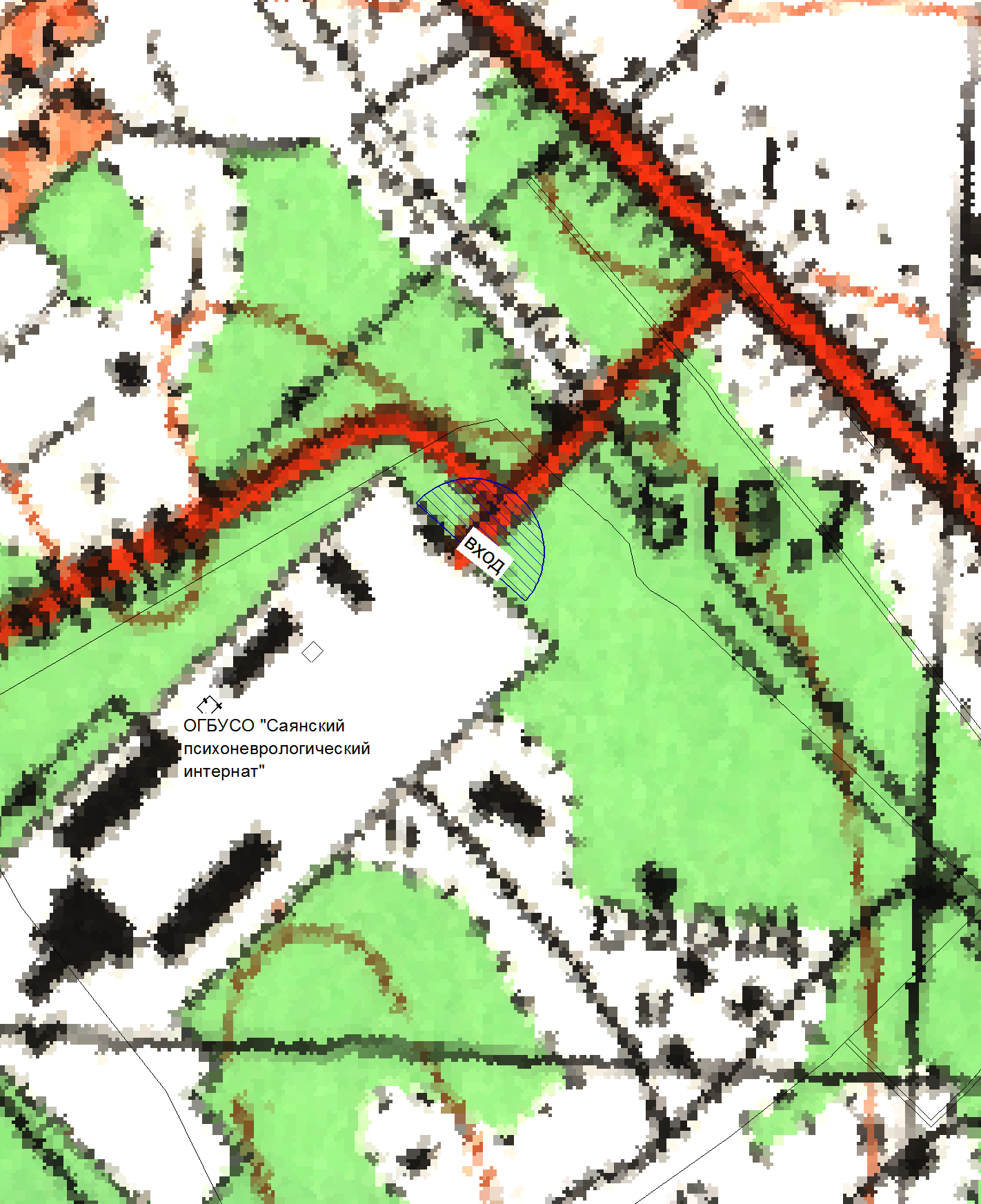 1:10000Условные обозначения:             - объект медицинской деятельности             - обособленная территория объекта             - граница прилегающей территории, на которой не допускается                розничная продажа алкогольной продукции»Мэр городского округа муниципальногообразования «город Саянск»					 	О.В. Боровскийисп. Минеева Т.Ю.тел. 5-72-42Приложение № 14к постановлению администрации городского округа муниципального образования «город Саянск»от 17.06.2020 № 110-37-575-20«Приложение № 75к постановлению администрации городского округа муниципального образования «город Саянск»от 27.06.2013 № 110-37-822-13Схемаграницы прилегающей территории к областному государственному бюджетному учреждению социального обслуживания «Комплексный центр социального обслуживания населения г. Саянска» (ОГБУСО «КЦСОН г. Саянска»), на которой не допускается розничная продажа алкогольной продукции,г. Саянск, м-он Центральный д. 17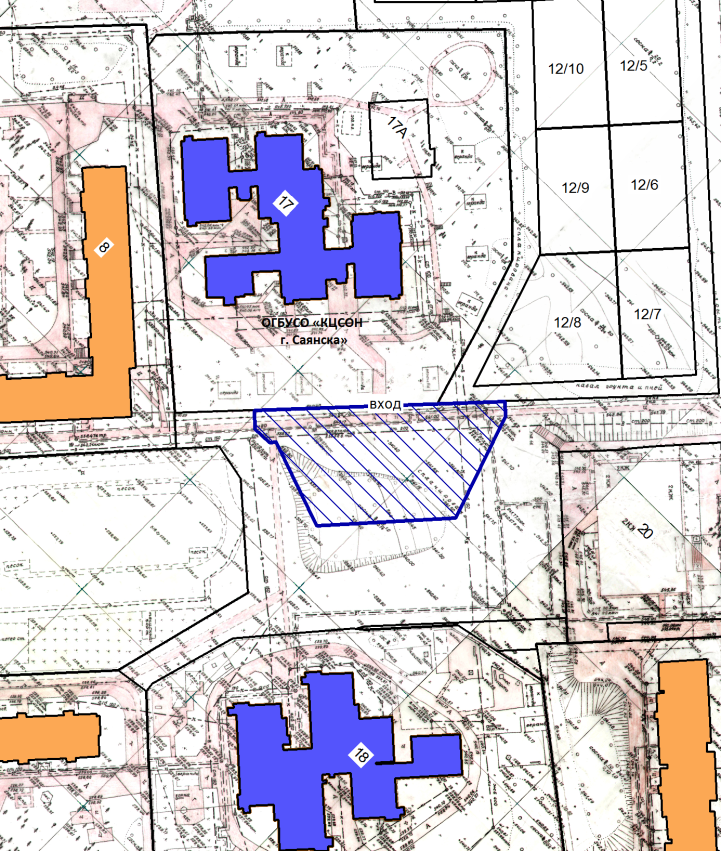 1:2000Условные обозначения:             - объект медицинской деятельности             - обособленная территория объекта             - граница прилегающей территории, на которой не допускается                розничная продажа алкогольной продукции»Мэр городского округа муниципальногообразования «город Саянск»					 	О.В. Боровскийисп. Минеева Т.Ю.тел. 5-72-42Приложение № 15к постановлению администрации городского округа муниципального образования «город Саянск»от 17.06.2020 № 110-37-575-20«Приложение № 76к постановлению администрации городского округа муниципального образования «город Саянск»от 27.06.2013 № 110-37-822-13Схемаграницы прилегающей территории к областному государственному бюджетному учреждению социального обслуживания «Саянский детский дом-интернат для умственно отсталых детей» (ОГБУСО «СДДИ»), на которой не допускается розничная продажа алкогольной продукции, г. Саянск, м-он Благовещенский, д. 6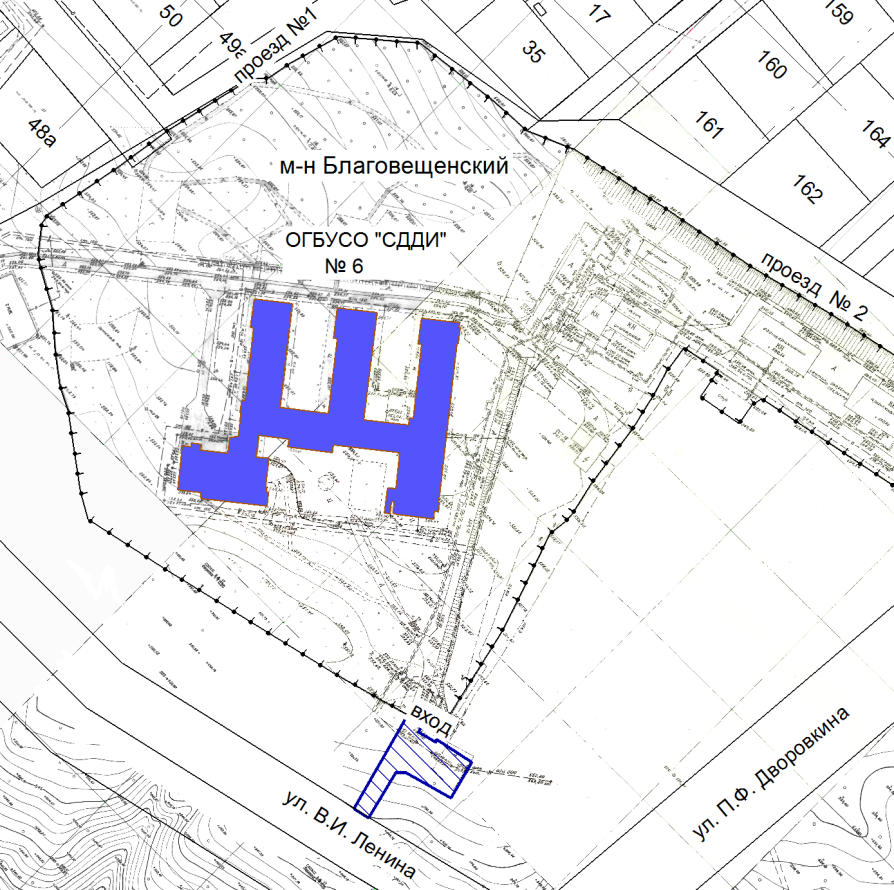 1:3000Условные обозначения:             - объект медицинской деятельности             - обособленная территория объекта             - граница прилегающей территории, на которой не допускается                розничная продажа алкогольной продукции»Мэр городского округа муниципальногообразования «город Саянск»					 	О.В. Боровскийисп. Минеева Т.Ю.тел. 5-72-42Приложение № 16к постановлению администрации городского округа муниципального образования «город Саянск»от 17.06.2020 № 110-37-575-20«Приложение № 77к постановлению администрации городского округа муниципального образования «город Саянск»от 27.06.2013 № 110-37-822-13Схемаграницы прилегающей территории к детскому спортивному клубу «Непобедимый» (ДСК «Непобедимый», на которой не допускается розничная продажа алкогольной продукции, г. Саянск, м-он Строителей, д. 17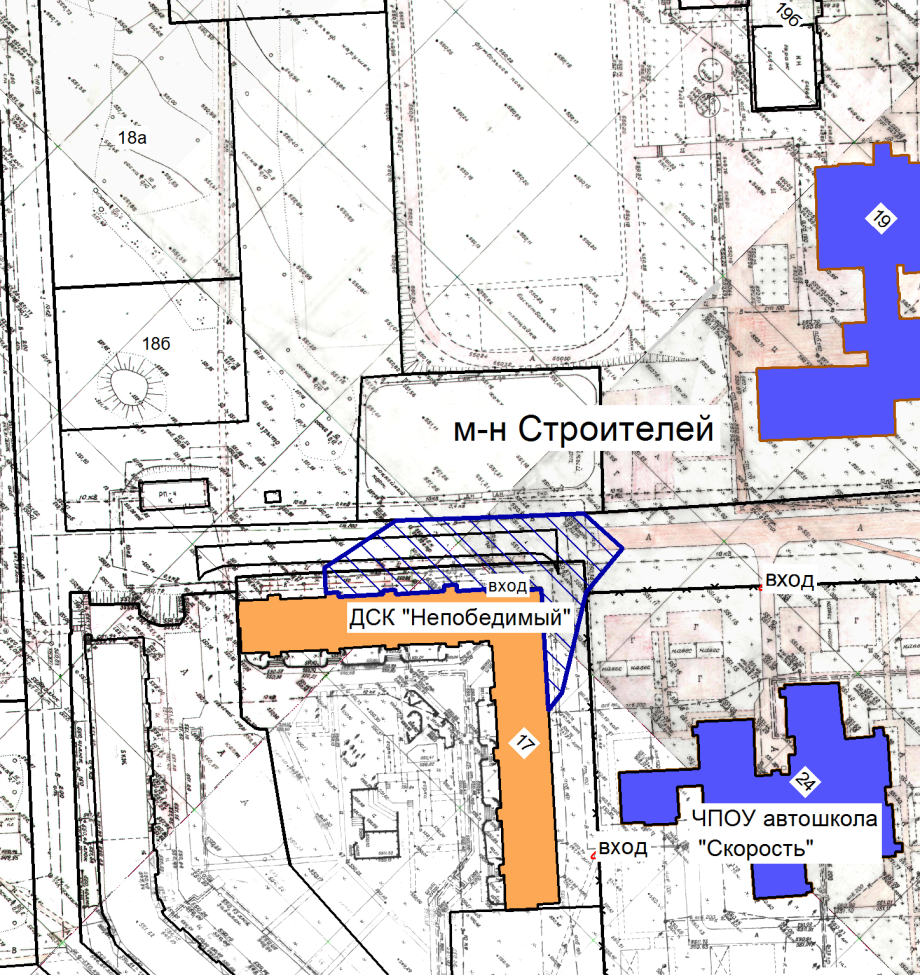 1:2000Условные обозначения:     ДСК   - спортивное сооружение             - граница прилегающей территории, на которой не допускается                розничная продажа алкогольной продукции»Мэр городского округа муниципальногообразования «город Саянск»					 	О.В. Боровскийисп. Минеева Т.Ю.тел. 5-72-42Приложение № 17к постановлению администрации городского округа муниципального образования «город Саянск»от 17.06.2020 № 110-37-575-20«Приложение № 78к постановлению администрации городского округа муниципального образования «город Саянск»от 27.06.2013 № 110-37-822-13Схемаграницы прилегающей территории к детскому спортивному клубу «Искра» (ДСК «Искра»), на которой не допускается розничная продажа алкогольной продукции, г.Саянск, м-он Ленинградский, д. 7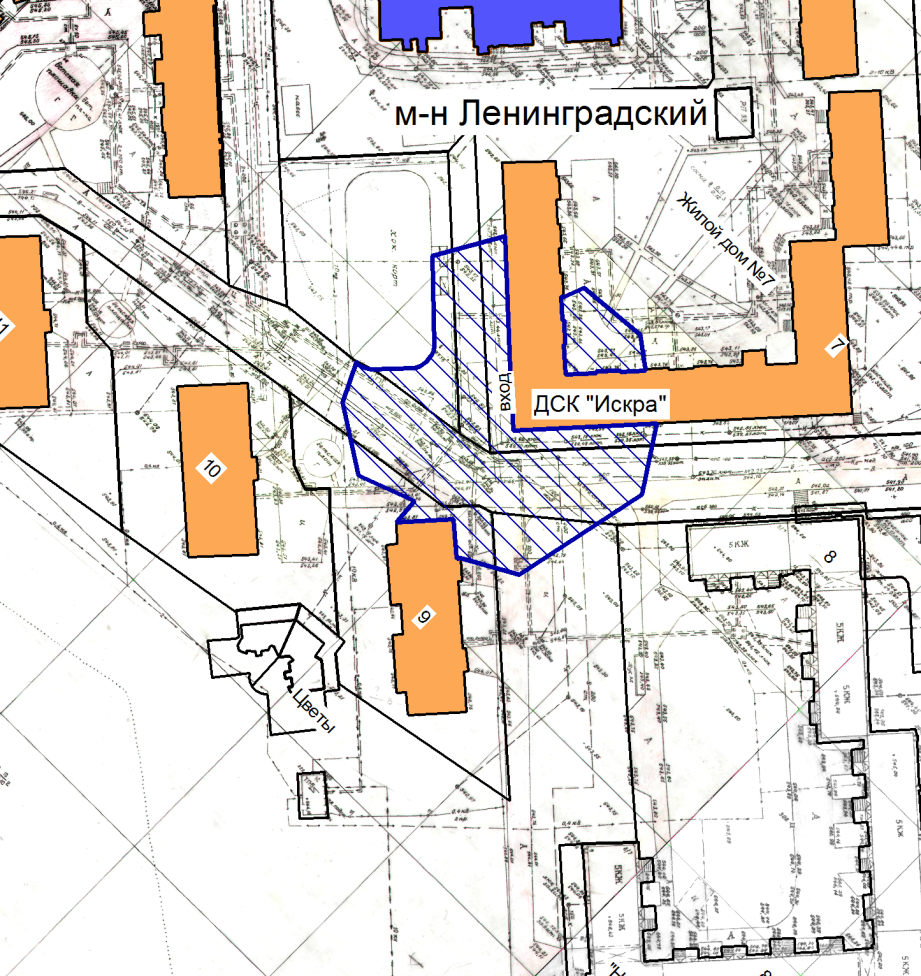 1:2000Условные обозначения:   ДСК      - спортивное сооружение             - граница прилегающей территории, на которой не допускается                розничная продажа алкогольной продукции»Мэр городского округа муниципальногообразования «город Саянск»					 	О.В. Боровскийисп. Минеева Т.Ю.тел. 5-72-42Приложение № 18к постановлению администрации городского округа муниципального образования «город Саянск»от 17.06.2020 № 110-37-575-20«Приложение № 79к постановлению администрации городского округа муниципального образования «город Саянск»от 27.06.2013 № 110-37-822-13Схемаграницы прилегающей территории к фитнес-клубу «Love Fitness» индивидуального предпринимателя Новиковой И.В. (фитнес-клуб «Love Fitness»), на которой не допускается розничная продажа алкогольной продукции, г. Саянск, м-он Олимпийский, д. 26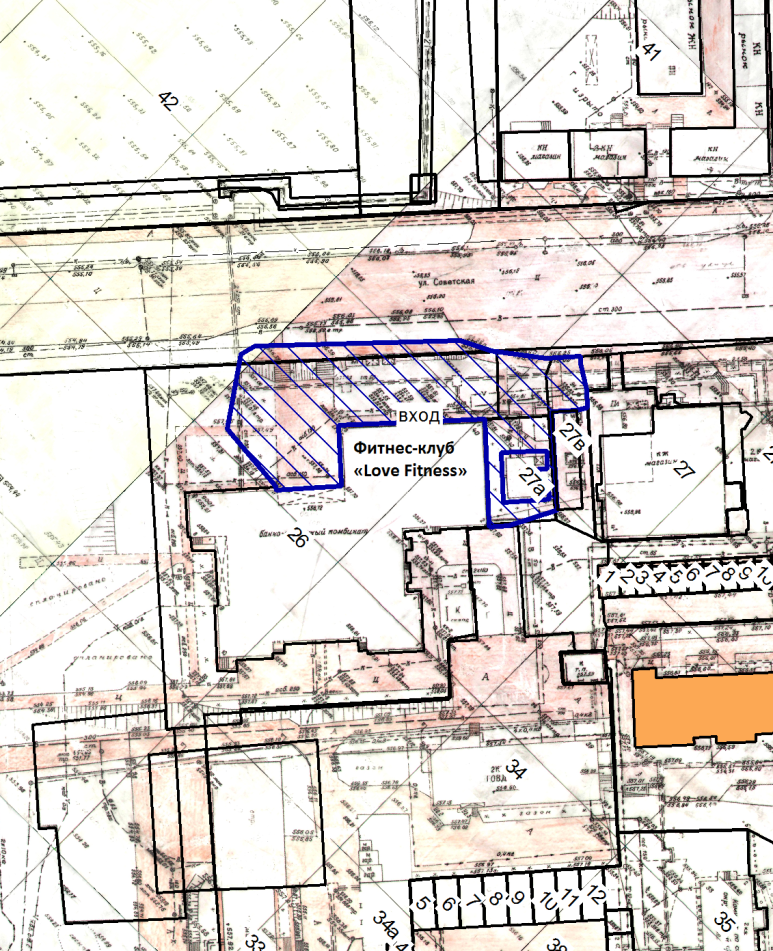 1:2000Условные обозначения:             - спортивное сооружение             - граница прилегающей территории, на которой не допускается                розничная продажа алкогольной продукции»Мэр городского округа муниципальногообразования «город Саянск»					 	О.В. Боровскийисп. Минеева Т.Ю.тел. 5-72-42Приложение № 19к постановлению администрации городского округа муниципального образования «город Саянск»от 17.06.2020 № 110-37-575-20«Приложение № 80к постановлению администрации городского округа муниципального образования «город Саянск»от 27.06.2013 № 110-37-822-13Схемаграницы прилегающей территории к фитнес-залу «MaxFit» индивидуального предпринимателя Сигитова К.Е. (фитнес-зал «MaxFit»), на которой не допускается розничная продажа алкогольной продукции, г. Саянск, м-он Юбилейный, д. 67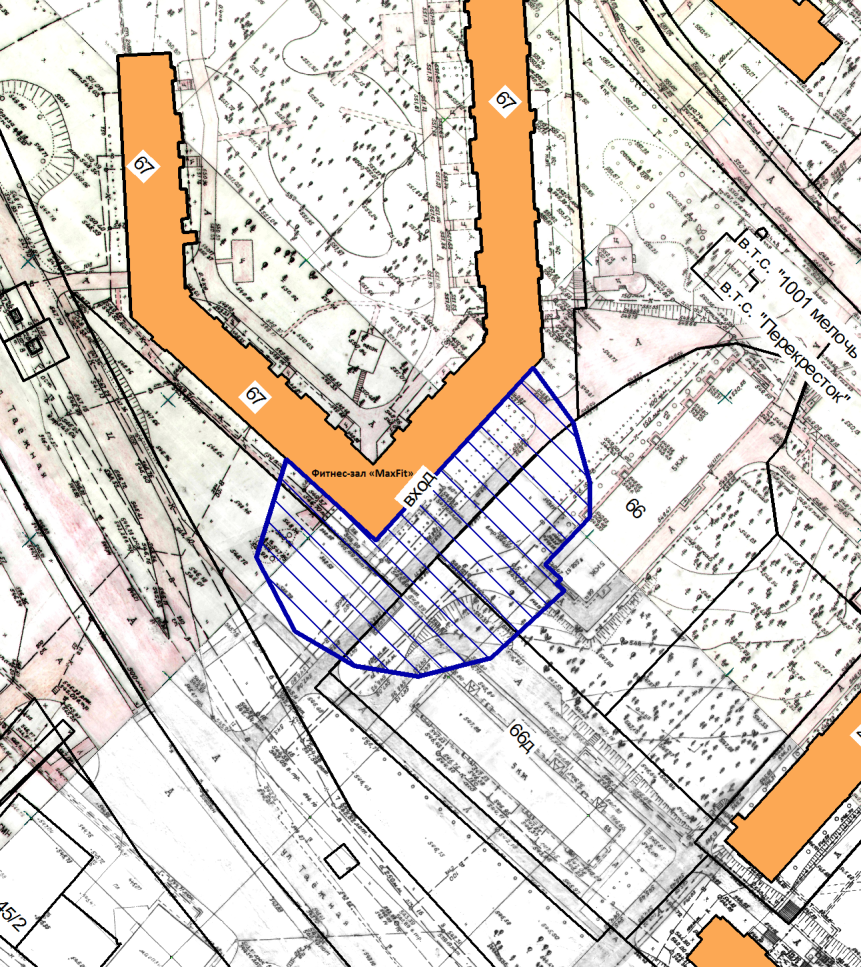 1:2000Условные обозначения: MaxFit – спортивное сооружение            - граница прилегающей территории, на которой не допускается                розничная продажа алкогольной продукции»Мэр городского округа муниципальногообразования «город Саянск»					 	О.В. Боровскийисп. Минеева Т.Ю.тел. 5-72-42Приложение № 20к постановлению администрации городского округа муниципального образования «город Саянск»от 17.06.2020 № 110-37-575-20«Приложение № 81к постановлению администрации городского округа муниципального образования «город Саянск»от 27.06.2013 № 110-37-822-13Схемаграницы прилегающей территории к фитнес-залу «ENERGY» индивидуального предпринимателя Белокопытовой М.С. (фитнес-зал «ENERGY»), на которой не допускается розничная продажа алкогольной продукции, г. Саянск, мкр. Юбилейный, д. 14.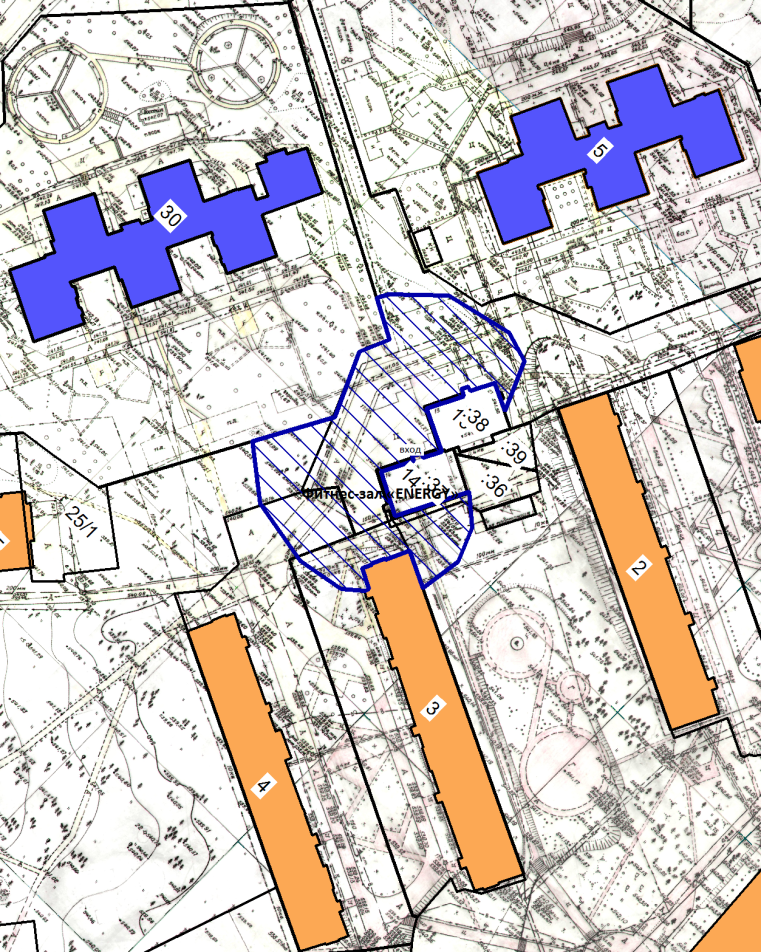 1:2000Условные обозначения: ENERGY – спортивное сооружение            - граница прилегающей территории, на которой не допускается                розничная продажа алкогольной продукции»Мэр городского округа муниципальногообразования «город Саянск»					 	О.В. Боровскийисп. Минеева Т.Ю.тел. 5-72-42От17.06.2020№110-37-575-20г.Саянскг.Саянскг.Саянскг.СаянскО внесении изменений в постановление администрации городского округа муниципального образования «город Саянск» от 27.06.2013 № 110-37-822-13 «Об утверждении границ прилегающих территорий к некоторым организациям и объектам городского округа муниципального образования «город Саянск», на которых не допускается розничная продажа алкогольной продукции»